PO Box 6, The Junction NSW 2291 Australia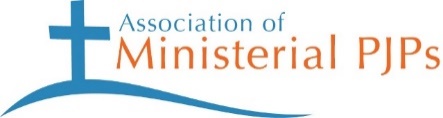 info@ampjp.org.auPhone: 61 419 447 217                  ABN 45 612 227 559AMPJP offers a relationship category, called Associates, open to:(a) groups within Australia who are actively working to establish a Ministerial Public Juridic Person (MPJP) or Associations of Christ’s Faithful (ACF) and (b) MPJP or ACF that operate outside of Australia.AMPJP Associates to be granted;Advanced notice of and access to webinars;access to Canonical Stewards Forum at a small cost;information on events and resources provided by the AMPJP Executive Officer’s weekly FYI email; andadvice and assistance from the AMPJP Executive Officer (especially in linking with relevant PJPs).AMPJP require groups wishing to be Associates to complete this application form which will be presented to the AMPJP Council for it to decide whether they are accepted as an Associate. Upon Council acceptance AMPJP will charge Associates an annual fee of $200 AUD.AMPJP Associate Application Form(Organisation name) 		ABN 	(if applicable)Address 	Telephone 		Email  	Website 	Canonical Status of Organisation (Tick () where Applicable)	 Public Juridic Person (PJP)			or 	 Association of Christ’s Faithful (ACF)      Please attached a copy of your Canonical Statutes Other Church body……………………………………	or 	 Not a Canonical body   Name  of person acting as the contact with the AMPJP 		Telephone Number			Email 			Please state the benefit you anticipate from being an AMPJP Associate (include attachment if insufficient space)On behalf of applicant:……………………………………………………	……….………………………………………………	Signed	Full Name 	Date:       /          /